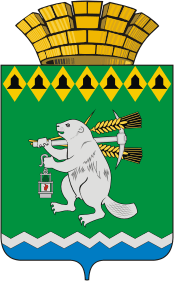 Комитет по архитектуре и градостроительству Артемовского городского округаР А С П О Р Я Ж Е Н И Еот _____________                                                                                                     №  _________Об утверждении  Административного регламента предоставления муниципальной услуги «Предоставление разрешений на установку рекламных конструкций на территории Артемовского городского округа»	В соответствии с Федеральным законом от 27 июля 2010 года               № 210-ФЗ «Об организации предоставления государственных и муниципальных услуг», в соответствии с Федеральным законом от 06 октября 2003 года № 131-ФЗ «Об общих принципах организации местного самоуправления в Российской Федерации», пунктом 6 постановления Правительства Российской Федерации от 16.05.2011 № 373 «О разработке и утверждении административных регламентов осуществления государственного контроля (надзора) и административных регламентов предоставления государственных услуг», постановлением Правительства Свердловской области от 17.10.2018 № 697-ПП   «О разработке и утверждении административных регламентов осуществления государственного контроля (надзора) и административных регламентов предоставления государственных услуг»,  руководствуясь пунктом 6.1 статьи 35 Устава Артемовского городского округа,   ПОСТАНОВЛЯЮ: Утвердить Административный регламент предоставления муниципальной услуги «Предоставление разрешений на установку рекламных конструкций на территории Артемовского городского округа» (Приложение).2. Распоряжение Комитета по архитектуре и градостроительству Артемовского городского округа от 18.06.2013 № 10 «Выдача разрешений на установку рекламных конструкций, аннулирование таких разрешений, выдача предписаний о демонтаже самовольно установленных вновь рекламных конструкций на территории Артемовского городского округа» считать утратившим силу.3. Настоящее распоряжение опубликовать в газете «Артемовский рабочий» и разместить на официальном сайте Комитета по архитектуре и градостроительству Артемовского городского округа в информационно-телекоммуникационной сети «Интернет».3.        Контроль за исполнением постановления оставляю за собой.Председатель                                                                                 Н.В. Булатова